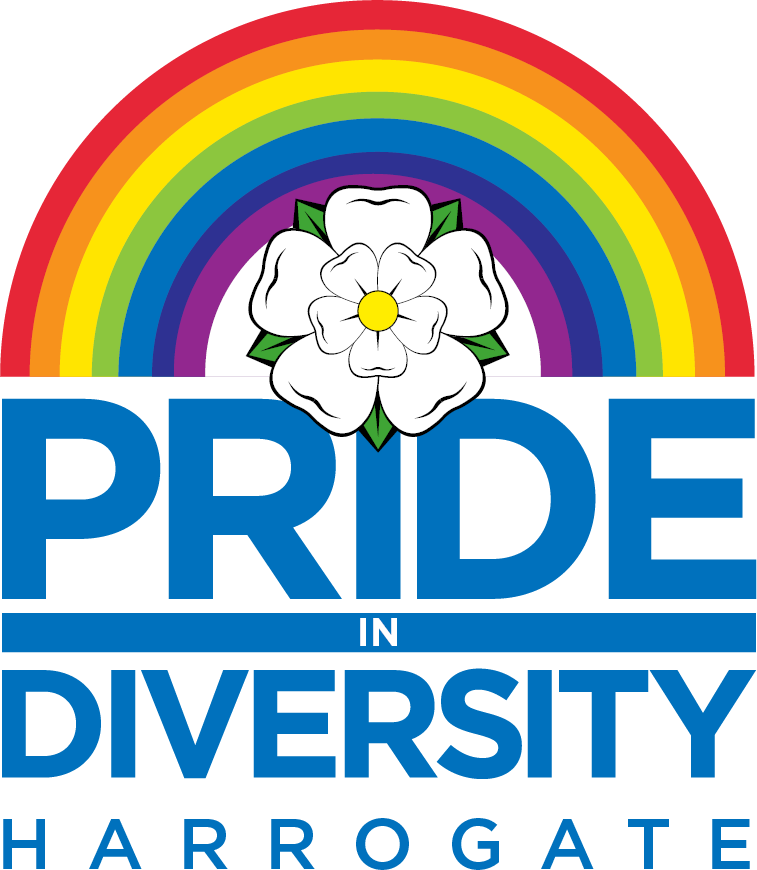 MARSHAL APPLICATION2020The benefits of volunteering at PiD extend well beyond the great experience of undertaking your volunteer role.Some of the perks include:professional, fun training relevant to your rolesupport of a dedicated team to make sure your volunteering experience is as enjoyable as possiblemaking new friends/contactsdeveloping excellent practical skillsRequirementsAn ability to work under pressure, an enthusiastic "can-do" attitude is essential for you to get the most out of this role.


Time Commitments: 11.00am - 1pm or/and 1pm - 6pm on 21st June (plus an hour training session).Name: _______________________________________________________________________________________Date of Birth: _______________________________________________________________________________________Address: _______________________________________________________________________________________Email Address: _______________________________________________________________________________________Name of emergency contact: _______________________________________________________________________________________Contact details in case of emergency: ______________________________________________________________________________________________________________________________________________________________________________Telephone:_______________________________________________________________________________________Signed:Print Name:Date: